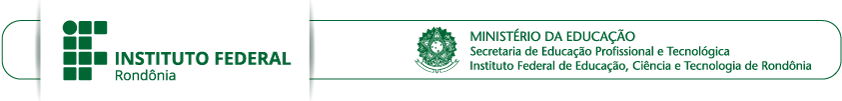 ANEXO IV ATESTADO DE CUMPRIMENTO DE MONITORIAAtesto que o estudante	, do Curso de 	, titular do CPF	, cumpriu atividades de Monitoria programadas no componente curricular	, abrangendo         horas semanais, no período de             de             de 2023 a             de		de 2023, neste Campus, sob minha orientação.Ji-Paraná,	de	de 2023.Assinatura do Professor Orientador